HIGHFIELDS SCHOOL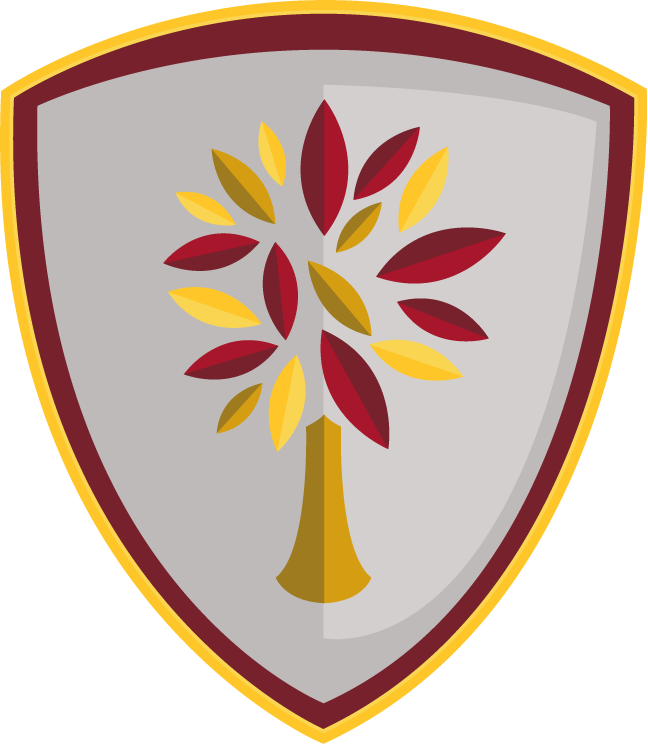 Job DescriptionThis job description is current at the date shown, but following consultation with you, may be changed by Management to reflect or anticipate changes in the job which are commensurate with the salary and job title.Signed: ……………………………………………………………    Date: ……………………….HeadteacherSigned: ……………………………………………………………    Date: ……………………….Member of staffPost Title:Assistant Year ManagerPurpose:To support Year Managers in providing pastoral care for students through:Supporting a Year GroupSupporting LearningSupporting Behaviour and AttendanceRemoving Barriers to Learning and AchievementReporting to:Head of SchoolResponsible for:Not applicableLiaising with:Year Manager, Assistant Year Manager, Guidance Managers, Inclusion Team Working Time:37 hours per week; term time only 44.5 weeksSalary/Grade:Grade 4Disclosure level:EnhancedSupporting a Year GroupSupporting a Year GroupEstablish a strong presence and be a positive role model for all students in the Year Group.Establish an ethos of good behaviour and learning within the Year Group.Create a culture of self-discipline and personal responsibility within the Year Group.Ensure high standards of uniform and appearance across the Year Group.Supervise Year Group activities.Assist the Year Manager in providing first contact for students and parents in the Year Group who need help, support and guidance.Establish a strong presence and be a positive role model for all students in the Year Group.Establish an ethos of good behaviour and learning within the Year Group.Create a culture of self-discipline and personal responsibility within the Year Group.Ensure high standards of uniform and appearance across the Year Group.Supervise Year Group activities.Assist the Year Manager in providing first contact for students and parents in the Year Group who need help, support and guidance.Supporting AttendanceSupporting AttendanceAssist the Year Manager in achieving targets for attendance and punctualityRecord and monitor late arrival of studentMonitor an identified cohort of students causing concernProvide agreed support for specific students needing to improve attendance and/or punctualityAssist the Year Manager in achieving targets for attendance and punctualityRecord and monitor late arrival of studentMonitor an identified cohort of students causing concernProvide agreed support for specific students needing to improve attendance and/or punctualitySupporting BehaviourSupporting BehaviourAssist the Year Managers in promoting the effective use of behaviour management strategies in all aspects and areas of the school.To encourage students to take responsibility for their actions and to help students to modify and improve their behaviour.Work with Parents/Carers helping them to support the work of the school in improving individual children’s behaviour.Ensure effective lines of communication operate between school and home.Work with individuals or groups of individuals to raise self-esteem and self-confidence.Work with individuals or groups of individuals to improve personal and social skills.Liaise with SENCO and external agencies in drawing up Individual Action Plans.Assist the Year Manager in supporting parents and children in crisis.Support the reintegration of students returning from exclusion.Provide support for the LINC and Isolation.To investigate incidents as directed by the Year Manager.Assist the Year Managers in promoting the effective use of behaviour management strategies in all aspects and areas of the school.To encourage students to take responsibility for their actions and to help students to modify and improve their behaviour.Work with Parents/Carers helping them to support the work of the school in improving individual children’s behaviour.Ensure effective lines of communication operate between school and home.Work with individuals or groups of individuals to raise self-esteem and self-confidence.Work with individuals or groups of individuals to improve personal and social skills.Liaise with SENCO and external agencies in drawing up Individual Action Plans.Assist the Year Manager in supporting parents and children in crisis.Support the reintegration of students returning from exclusion.Provide support for the LINC and Isolation.To investigate incidents as directed by the Year Manager.Supporting LearningSupporting LearningAct as a role model and set high expectations for learning.Promote behaviour for learning.Establish supportive relationships with students and promote their self-esteem and progress. Promote the inclusion and acceptance of all students.Encourage students to interact and work co-operatively with others.Emphasise to students the relationships between behaviour, progress and achievement. Assist students in setting appropriate targets for improvement.Supervise learning activities for students.Support individual students in improving their learning.Act as a role model and set high expectations for learning.Promote behaviour for learning.Establish supportive relationships with students and promote their self-esteem and progress. Promote the inclusion and acceptance of all students.Encourage students to interact and work co-operatively with others.Emphasise to students the relationships between behaviour, progress and achievement. Assist students in setting appropriate targets for improvement.Supervise learning activities for students.Support individual students in improving their learning.Removing Barriers to LearningRemoving Barriers to LearningAssist Year Managers in ensuring that SEN students are receiving an appropriate entitlement.Attend and contribute to planning and Individual Action Plan meetings, agency and school based conferences.Liaise with the Manager for Emotional and Social Well-being in promoting and supporting programmes and events to remove barriers to achievement.Assist Year Managers in ensuring that SEN students are receiving an appropriate entitlement.Attend and contribute to planning and Individual Action Plan meetings, agency and school based conferences.Liaise with the Manager for Emotional and Social Well-being in promoting and supporting programmes and events to remove barriers to achievement.Management InformationManagement InformationEnsure accurate records are maintained.To make use of data to inform decisions regarding the support of individual students and groups of students.To make use of data to evaluate the outcomes of strategies to support individual students and groups of students.Ensure accurate records are maintained.To make use of data to inform decisions regarding the support of individual students and groups of students.To make use of data to evaluate the outcomes of strategies to support individual students and groups of students.CommunicationCommunicationTo establish and maintain effective lines of communication between home and school.To follow agreed policies for communications in the school.To establish and maintain effective lines of communication between home and school.To follow agreed policies for communications in the school.Marketing and LiaisonMarketing and LiaisonTake part in marketing and liaison activities such as Open Mornings.Attend the Parents’ and Welcome Evenings for an allocated Year Group.Take part in marketing and liaison activities such as Open Mornings.Attend the Parents’ and Welcome Evenings for an allocated Year Group.Quality AssuranceQuality AssuranceTo implement and adhere to school quality procedures.To contribute to the process of Self Review as appropriate.To implement modifications and improvements to pastoral and support processes where appropriate.To participate in the review, development and management of activities relating to pastoral functions.To implement and adhere to school quality procedures.To contribute to the process of Self Review as appropriate.To implement modifications and improvements to pastoral and support processes where appropriate.To participate in the review, development and management of activities relating to pastoral functions.Other Specific DutiesOther Specific DutiesTo play a full part in the life of the school community, to support its distinctive mission and ethos and to encourage and ensure staff and students to follow this example.To continue personal development as agreed. To play a full part in the life of the school community, to support its distinctive mission and ethos and to encourage staff and students to follow this example.To promote actively the school’s corporate policies.To continue personal development as agreed.To comply with the school’s Health and Safety Policy and undertake risk assessments as appropriate.Whilst every effort has been made to explain the main duties and responsibilities of the post, each individual task undertaken may not be identified.Employees will be expected to comply with any reasonable request from a manager to undertake work of a similar level that is not specified in this job description.Employees are expected to be courteous to colleagues and provide a welcoming environment to visitors and telephone callers.To play a full part in the life of the school community, to support its distinctive mission and ethos and to encourage and ensure staff and students to follow this example.To continue personal development as agreed. To play a full part in the life of the school community, to support its distinctive mission and ethos and to encourage staff and students to follow this example.To promote actively the school’s corporate policies.To continue personal development as agreed.To comply with the school’s Health and Safety Policy and undertake risk assessments as appropriate.Whilst every effort has been made to explain the main duties and responsibilities of the post, each individual task undertaken may not be identified.Employees will be expected to comply with any reasonable request from a manager to undertake work of a similar level that is not specified in this job description.Employees are expected to be courteous to colleagues and provide a welcoming environment to visitors and telephone callers.